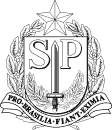 Governo do Estado de São PauloSecretaria da EducaçãoEquipe de Supervisão São João da Boa VistaEDITAL DE CONVOCAÇÃO PARA A 15ª ALOCAÇÃO DO PEI 2023A Dirigente Regional de Ensino da Diretoria de Ensino – Região São João da BoaVista, no uso de suas atribuições legais, nos termos do Decreto nº 66.799, de 31de maio de 2022; da Resolução SEDUC-37 de 1-6-2022 e da Resolução SEDUC-87, de 11-11-2022, CONVOCA os professores inscritos e classificados no Credenciamento Inicial 2023 para participar da sessão da 15ª alocação das vagas do PEI – 2023, no dia 08/05/2023 (segunda-feira), às 9h, on-line, na plataforma Teams, para as vagas abaixo relacionadas.Para participar da sessão de atribuição, os interessados deverão acessar o link:São João da Boa Vista, 05 de maio de 2023.SILVIA HELENA DALBON BARBOSADIRIGENTE REGIONAL DE ENSINO08/05/20239hLINK DE ACESSO08/05/20239hhttps://teams.microsoft.com/l/meetup-join/19%3ameeting_NzQ0YjJmZjQtNDc4NC00N2E4LWJkMzItM2VlOTgwMDVmM2Zj%40thread.v2/0?context=%7b%22Tid%22%3a%2216b87798-4517-442c-9200-ce1cca93259c%22%2c%22Oid%22%3a%22f106fa76-4304-4e22-8514-73a9423bd959%22%7d RELAÇÃO DE VAGAS DA 10ª ALOCAÇÃO DO PEI 2023RELAÇÃO DE VAGAS DA 10ª ALOCAÇÃO DO PEI 2023RELAÇÃO DE VAGAS DA 10ª ALOCAÇÃO DO PEI 2023RELAÇÃO DE VAGAS DA 10ª ALOCAÇÃO DO PEI 2023RELAÇÃO DE VAGAS DA 10ª ALOCAÇÃO DO PEI 2023RELAÇÃO DE VAGAS DA 10ª ALOCAÇÃO DO PEI 2023RELAÇÃO DE VAGAS DA 10ª ALOCAÇÃO DO PEI 2023MunicípioEscolaÁreaVagasDisciplina / HabilitaçãoQualificaçãoPeríodoVARGEM GRANDE DO SULEE ALEXANDRE FLEMINGLINGUAGENS E CODIGOS01EDUCAÇAO FÍSICAEDUCAÇAO FÍSICAManhã7h às 16h